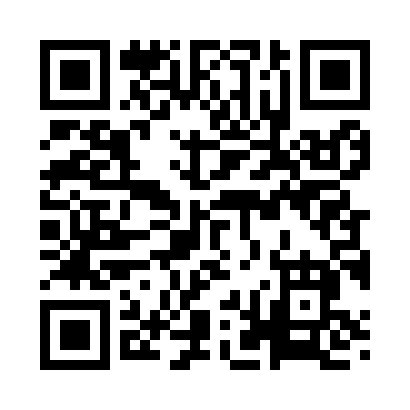 Prayer times for Rees Corner, Washington, USAMon 1 Jul 2024 - Wed 31 Jul 2024High Latitude Method: Angle Based RulePrayer Calculation Method: Islamic Society of North AmericaAsar Calculation Method: ShafiPrayer times provided by https://www.salahtimes.comDateDayFajrSunriseDhuhrAsrMaghribIsha1Mon3:135:141:125:279:1111:122Tue3:145:151:135:279:1011:113Wed3:145:151:135:279:1011:114Thu3:155:161:135:279:1011:115Fri3:155:171:135:279:0911:116Sat3:155:181:135:279:0911:117Sun3:165:181:145:279:0811:118Mon3:165:191:145:279:0811:119Tue3:175:201:145:279:0711:1010Wed3:175:211:145:279:0611:1011Thu3:185:221:145:279:0611:1012Fri3:185:231:145:279:0511:1013Sat3:195:241:145:269:0411:0914Sun3:215:251:145:269:0311:0715Mon3:235:261:155:269:0311:0516Tue3:255:271:155:269:0211:0417Wed3:275:281:155:269:0111:0218Thu3:285:291:155:259:0011:0019Fri3:305:301:155:258:5910:5820Sat3:325:311:155:258:5810:5621Sun3:345:331:155:248:5710:5422Mon3:365:341:155:248:5610:5223Tue3:385:351:155:248:5510:5124Wed3:405:361:155:238:5310:4925Thu3:425:371:155:238:5210:4626Fri3:445:381:155:228:5110:4427Sat3:475:401:155:228:5010:4228Sun3:495:411:155:218:4810:4029Mon3:515:421:155:218:4710:3830Tue3:535:431:155:208:4610:3631Wed3:555:451:155:208:4410:34